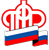 Государственное Учреждение - Управление Пенсионного фондаРоссийской Федерации в Россошанском районе Воронежской области(межрайонное)Клиенскаяслужба (на правах отдела) в Кантемировском районе   __________________________________________________________________Программа софинансирования пенсий	 Клиентская служба (на правах отдела) в Кантемировском районе напоминает гражданам о том, что  с 2009 года начала действовать Программа «Софинансирования пенсий». Вступить в нее с условием софинансирования со стороны государства можно было до 31 декабря 2014 года, при этом с обязательным условием – начать уплачивать взносы в размере не менее 2000 рублей до 31 декабря 2015 года. Государство при соблюдении этих условий софинансирует, т.е. удваивает пенсионные взносы участников Программы в течение 10 лет с момента первой уплаты.  Сумма взносов, подлежащая софинансированию - не менее 2000 рублей и не более 12000 рублей в год.	Государственному софинансированию формирования пенсионных накоплений подлежат дополнительные страховые взносы, уплаченные застрахованными лицами самостоятельно или через работодателя в период с 1 января по 31 декабря. С целью недопущения ущемления пенсионных прав застрахованных лиц, рекомендуемый срок перечисления дополнительных страховых взносов - не позднее 30.12.2019. Как и прежде Закон позволяет участнику Программы, уже сделавшему хотя бы один добровольный взнос до 31.01.2015 года, как приостановить, так и возобновить платежи. При этом следует учитывать, что годы, когда уплата приостановлена, в дальнейшем не компенсируются. Поэтому, чтобы не потерять софинансирование государства, необходимо производить уплату взносов ежегодно.Физические лица - участники Программы государственного софинансирования, у которых не закончился 10-летний период софинансирования, могут уплачивать дополнительные страховые взносы на накопительную пенсию через терминальные устройства Сбербанка.В меню «Платежи и переводы» в строке «Поиск услуг и операций» набираем «ОПФР»/ «Найти». Из предложенного перечня выбираем «ОПФР по Воронежской области. Дополнительное страхование», затем заполняем СНИЛС, Фамилию, Имя (первую букву), Отчество (первую букву), ОКТМО (20701000), КБК (39210202041061100160), сумму.Кроме того, уплату ДСВ можно произвести через Сбербанк-онлайн. В  поисковой строке набираем «ОПФР»/ «Найти», выбираем «ОПФР по Воронежской области. Дополнительное страхование» и далее проводим процедуры по аналогии уплаты через терминальные устройства.Как и все остальные пенсионные накопления, средства, внесенные в рамках Программы, выплачиваются при выходе на пенсию, а в случае смерти гражданина будут выплачены его правопреемникам.Контролировать формирование средств пенсионных накоплений в рамках Программы государственного софинансирования участники могут через сервис «Личный кабинет гражданина» на сайте ПФР или Портале госуслуг. В нем отображается вся необходимая информация, включая совершенные платежи, поступившие суммы государственного софинансирования и полученный от этих средств инвестиционный доход.